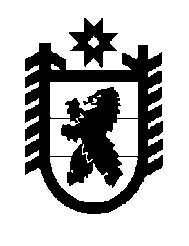 Российская Федерация Республика Карелия    РАСПОРЯЖЕНИЕГЛАВЫ РЕСПУБЛИКИ КАРЕЛИЯВнести в состав Комиссии при Главе Республики Карелия 
по государственным наградам (далее – Комиссия), утвержденный Указом Главы Республики Карелия от 26 ноября 2010 года № 182 (Собрание законодательства Республики Карелия, 2010, № 11, ст. 1411; 2011, № 6,              ст. 860; № 8, ст. 1205; 2012, № 2, ст. 241; № 7, ст. 1318; 2013, № 6, ст. 992; 2014, № 2, ст. 181; № 3, ст. 376; № 4, ст. 576; № 10, ст. 1809; № 12, ст. 2264; 2015, № 3, ст. 444; № 7, ст. 1366; 2016, № 2, ст. 222; № 3, ст. 484; № 5, 
ст. 1004; № 7, ст. 1515), с изменениями, внесенными распоряжениями Главы Республики Карелия от 4 октября 2016 года № 421-р,  от 11 ноября 2016 года № 466-р, следующие изменения:	1) включить в состав Комиссии следующих лиц:Игнатьева Т.П. – Руководитель  Администрации Главы Республики Карелия, председатель Комиссии;Любарский В.К. – заместитель Главы Республики Карелия по региональной политике, заместитель председателя Комиссии;Томчик А.А. – заместитель Министра культуры Республики Карелия;  	2) исключить из состава Комиссии Моисеева А.А., Баева В.Г., Алипову Ю.Б.Временно исполняющий обязанности
Главы Республики Карелия                                                  А.О. Парфенчиковг. Петрозаводск17 апреля 2017 года№ 181-р